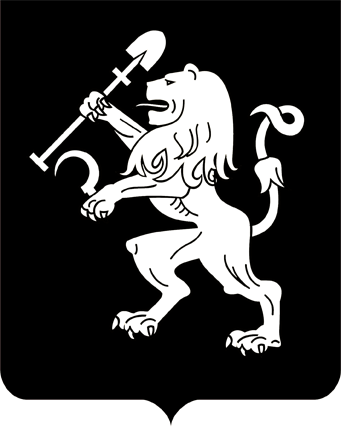 АДМИНИСТРАЦИЯ ГОРОДА КРАСНОЯРСКАПОСТАНОВЛЕНИЕОб утверждении тарифов (цен) на платные услуги (работы), оказываемые муниципальным автономным дошкольным образовательным учреждением «Детский сад № 82»На основании решения городской комиссии по рассмотрению            тарифов (цен) (протокол от 22.05.2020 № 8), в соответствии со стать-          ей 101 Федерального закона от 29.12.2012 № 273-ФЗ «Об образова-           нии в Российской Федерации», статьей 17 Федерального закона            от 06.10.2003 № 131-ФЗ «Об общих принципах организации местного самоуправления в Российской Федерации», решением Красноярского городского Совета от 22.12.2006  № 12-263 «О порядке установления тарифов (цен) на услуги (работы) муниципальных предприятий и учреждений», руководствуясь статьями 41, 58, 59, 66 Устава города Красноярска, ПОСТАНОВЛЯЮ:1. Утвердить тарифы (цены) на платные услуги (работы), оказываемые муниципальным автономным дошкольным образовательным учреждением «Детский сад № 82», согласно приложению.2. Настоящее постановление опубликовать в газете «Городские новости» и разместить на официальном сайте администрации города.3. Постановление вступает в силу со дня его официального опубликования.Глава города                                                                                 С.В. ЕреминПриложениек постановлениюадминистрации городаот____________№__________ТАРИФЫ (ЦЕНЫ)на платные услуги (работы), оказываемые муниципальным автономным дошкольным образовательным учреждением «Детский сад № 82»*Под часом понимается продолжительность занятий в соответствии           с рекомендуемыми режимами занятий, предусмотренными государствен-ными санитарными правилами и нормативами для образовательных учреждений соответствующих типов и видов.13.07.2020№ 537№ п/пНаименование услуги (работы)Количество чел. в группеТариф,руб./чел./час.*1Легоконструирование6120,002АБВГДейка (подготовка к обучению в школе)10100,003«Happy English» (изучение английского языка)6100,004«Юный исследователь»6125,005ИЗО-студия «Волшебные узоры»6100,006ШОУ-театр695,007ШОУ-театр (индивид. занятия)1380,008Логопед3155,009Логопед (индивид. занятия)1415,00